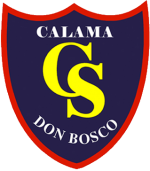 “Cultivemos el arte de escuchar y acompañar”COORDINACIÓN PEDAGÓGICACALENDARIO DE EVALUACIONES PRIMER SEMESTRE 2018CURSO: 2º AÑO “A”Este calendario de evaluación no incluye los trabajos clase a clase que se desarrollan en las distintas asignaturas.ABRILAsignaturaTipo de evaluaciónUnidad y/o ContenidoLunes 02 Martes 03 MatemáticaPrueba EscritaPropiedades fundamentales de las potencias/ Notación Científica.Miércoles 04 Jueves 05 Viernes 06Lunes 09MúsicaEvaluación grupalHimno de Calama dictado rítmicoMartes 10 Miércoles 11 Jueves 12Viernes 13 Lunes 16 HistoriaGuía Evaluada nº1 “Taller de habilidades”Progreso, industrialización y crisis: confomación e impactos del nuevo orden contemporáneo en Chile y el mundo (16 al 27 de abril)Martes 17 Lengua y LiteraturaTaller de informáticaPrueba EscritaAcumulativo en parejasUnidad I: Género Narrativo y elementos de la narración.Personalizar ambiente de trabajo.Miércoles 18 Jueves 19 Viernes 20 Lunes 23 Artes VisualesTrabajo en clases: Plástico / estilo Pop Art.La figura humana en la pintura y en la escultura.Martes 24Lengua y LiteraturaInglésPrueba EscritaPresentación dualLectura Complementaria “El Papa Francisco Conversaciones con Jorge Bergoglio.Present Simple / Sports and HobbiesMiércoles 25 Ed. FísicaPrueba 1Jueves 26MatemáticaPrueba EscritaPropiedades Fundamentales de los RadicalesViernes 27Lunes 30MúsicaEvaluación grupalRepertorio rítmicoMAYOAsignaturaTipo de evaluaciónUnidad y/o ContenidoMartes 01FERIADOMiércoles 02 FísicaPrueba EscritaConcepto de movimiento / Construir e interpretar gráficos / Calcular pendiente de una recta en un gráfico / Calcular área de figuras planas / Nociones elementales de álgebra.Jueves 03 Tecno TallerPrueba individualIntroducción a la mecánica / tipos de energias mecánicas.Viernes 04Lunes 07Martes  08Taller de informáticaMatemáticaTrabajo Acumulativo en parejas.Evaluación EscritaFormato de texto avanzado.Realizar cálculos y estimaciones que involucren operaciones con números reales: Utilizando la descomposición de raíces y las propiedades de las raíces.Miércoles 09InglésComprensión LectoraPresent Simple / Sports and HobbiesJueves  10Tecno TallerTrabajo de investigaciónEquipos y herramientas mecánicasViernes 11Lunes  14Martes  15Lengua y LiteraturaTaller de InformáticaPrueba EscritaTrabajo Acumulativo en parejas.Guía ensayo: Modalidad SIMCEEstilo y formatoMiércoles  16InglésGuía dualPresent Simple / Sports and HobbiesJueves 17Viernes 18ReligiónHistoriaTrabajo GrupalEvaluación ParcialLa Pascua Judía y la Pascua Cristiana: dos fiestas de la vida.Crisis, totalitarismo y guerra en la primera mitad del siglo XX: los desafíos para el estado y la democracia en Chile y el mundo.Lunes 21FERIADOMartes 22QuímicaProyecto solución química amigable con el medio ambiente.Características de las soluciones. Concentración de las soluciones, unidades de concentración de las soluciones. Preparación de soluciones a concentraciones definidas. Estequiometría de reacciones químicas en solución. Aplicaciones tecnológicas de las soluciones químicas.Miércoles 23Jueves  24MatemáticaBiologíaEvaluación escritaProyecto Revista CientíficaMostrar que comprenden las relaciones entre potencias, raíces enésimas y logaritmosSistema nervioso / Drogas que afectan al sistema nervioso / Hormonas.Viernes 25Lunes 28Artes VisualesTrabajo practico “Escultura”.Martes 29Lengua y LiteraturaTaller de informáticaPrueba EscritaTrabajo Acumulativo en parejas.Lectura Complementaria “El Alquimista”, Paulo Coelho.Encabezados y pie de páginasMiércoles 30Jueves 31Ed. FísicaPrueba 2 JUNIOAsignaturaTipo de evaluaciónUnidad y/o ContenidoViernes 01Lunes 04 MúsicaEvaluación grupalRepertorio Instrumental cantadoMartes 05InglésPresentación dualSecond ConditionalMiércoles 06Jueves 07Viernes 08HistoriaControl de lectura “La historia Secreta de Chile” Vol“¿Hubo un movimiento Nacional Socialista en Chile?” Tomo2 página 48 a la 70Lunes 11Martes 12Taller de informáticaMatemáticaTrabajo Acumulativo en parejas.Evaluación EscritaManejo de tablas.Desarrollar las fórmulas del área de la superficie y el volumen de cuerpos geométricos.Miércoles 13Jueves 14Tecno TallerPrueba individualUnidades de medidas / Sistema internacional e inglés de medidas.Viernes 15Lunes 18HistoriaExposiciones sobre temas de la unidad 1, 2Crisis, totalitarismo y guerra en la primera mitad del siglo XX: los desafíos para el estado y la democracia en chile y el mundo./ El mundo bipolar: proyectos políticos, transformaciones estructurales y quiebre de la democracia en chile.Martes 19Lengua y LiteraturaPrueba EscritaUnidad II: Medios Masivos de Comunicación. Textos Informativos.Miércoles 20Jueves 21Viernes 22ReligiónControl Escrito Los Sacramentos nos unen al Señor y a la Iglesia/ Revisión de cuadernosLunes 25MúsicaMatemáticaArtes VisualesHistoriaEvaluación grupalEvaluación escritaTrabajo plástico, “autorretrato”ProcesosRepertorio Instrumental cantado.Desarrollar las fórmulas del área de la superficie y el volumen de la esfera.El retrato.Trabajo en clases, cuadernos(25 al 06 de julio)Martes 26Lengua y LiteraturaPrueba EscritaLectura complementaria Ernesto Sábato “El Túnel”.Miércoles 27Jueves 28Tecno TallerActividad prácticaUso de pie de metro y proyecto mecánico.Viernes 29JULIOAsignaturaTipo de evaluaciónUnidad y/o ContenidoLunes 02FERIADOMartes 03Lengua y LiteraturaTaller de informáticaArtes VisualesInglésRevisión General de CuadernosPrueba en parejasProcesoProcesosActividades con firmas de trabajo en clases.Global semestralRevisión CroqueraMiércoles 04Ed. FísicaPrueba 3Jueves 05Viernes 06HistoriaEvaluación Parcial nº2El mundo bipolar: proyectos políticos, transformaciones estructurales y quiebre de la democracia en Chile.